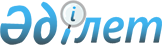 Об утверждении Шалкарского районного бюджета на 2020-2022 годыРешение Шалкарского районного маслихата Актюбинской области от 25 декабря 2019 года № 404. Зарегистрировано Департаментом юстиции Актюбинской области 26 декабря 2019 года № 6610
      В соответствии со статьей 6 Закона Республики Казахстан от 23 января 2001 года "О местном государственном управлении и самоуправлении в Республике Казахстан", статьей 9 Бюджетного кодекса Республики Казахстан от 4 декабря 2008 года, Шалкарский районный маслихат РЕШИЛ:
      1. Утвердить Шалкарский районный бюджет на 2020-2022 годы согласно приложениям 1, 2 и 3 соответственно, в том числе на 2020 год в следующих объемах:
      1) доходы                                      -       13817142,8 тысяч тенге, 
      в том числе:
      налоговые поступления                          -       2809394,4 тысяч тенге;
      неналоговые поступления                         -       5522,6 тысяч тенге;
      поступления от продажи основного капитала       -       28167,0 тысяч тенге;
      поступления трансфертов                         -       10974058,8 тысяч тенге;
      2) затраты                                     -       14619461,4 тысяч тенге;
      3) чистое бюджетное кредитование             -       417661,0 тысяч тенге,
      в том числе:
      бюджетные кредиты                               -       422621,0 тысяч тенге;
      погашение бюджетных кредитов                   -       4960,0 тысяч тенге;
      4) сальдо по операциям с финансовыми активами –       0,0 тысяч тенге, 
      в том числе:
      приобретение финансовых активов             –       0,0 тысяч тенге;
      поступления от продажи финансовых активов       –       0,0 тысяч тенге;
      5) дефицит (профицит) бюджета                     -       -1219979,6 тысяч тенге;
      6) финансирование дефицита 
      (использование профицита) бюджета             -       1219979,6 тысяч тенге;
      поступление займов                               –       937940,9 тысяч тенге;
      погашение займов                               –       4960,0 тысяч тенге;
      используемые остатки бюджетных средств        –       286998,7 тысяч тенге.
      Сноска. Пункт 1 с изменениями, внесенными решениями Шалкарского районного маслихата Актюбинской области от 12.03.2020 № 438 (вводится в действие с 01.01.2020); от 22.04.2020 № 465 (вводится в действие с 01.01.2020); от 15.06.2020 № 490 (вводится в действие с 01.01.2020); от 20.08.2020 № 516 (вводится в действие с 01.01.2020); от 14.10.2020 № 534 (вводится в действие с 01.01.2020); от 04.11.2020 № 568 (вводится в действие с 01.01.2020); от 30.11.2020 № 584 (вводится в действие с 01.01.2020); от 14.12.2020 № 599 (вводится в действие с 01.01.2020).


      2. Установить, что в доход районного бюджета зачисляются:
      по налоговым поступлениям:
      подоходный налог, в том числе:
      корпоративный подоходный налог;
      индивидуальный подоходный налог;
      социальный налог;
      налоги на собственность, в том числе:
      налоги на имущество;
      единый земельный налог;
      внутренние налоги на товары, работы и услуги, в том числе:
      акцизы;
      поступления за использование природных и других ресурсов;
      сборы за ведение предпринимательской и профессиональной деятельности;
      обязательные платежи, взимаемые за совершение юридически значимых действий и (или) выдачу документов уполномоченными на то государственными органами или должностными лицами, в том числе государственная пошлина;
      по неналоговым поступлениям:
      доходы от государственной собственности, в том числе:
      доходы от аренды имущества, находящегося в государственной собственности;
      вознаграждения по кредитам, выданным из государственного бюджета;
      прочие доходы от государственной собственности;
      поступления от реализации товаров (работ, услуг) государственными учреждениями, финансируемыми из государственного бюджета;
      штрафы, пени, санкции, взыскания, налагаемые государственными учреждениями, финансируемыми из государственного бюджета, а также содержащимися и финансируемыми из бюджета (сметы расходов) Национального банка Республики Казахстан, в том числе:
      штрафы, пени, санкции, взыскания, налагаемые государственными учреждениями, финансируемыми из государственного бюджета, а также содержащимися и финансируемыми из бюджета (сметы расходов) Национального банка Республики Казахстан, за исключением поступлений от организаций нефтяного сектора и в Фонд компенсации потерпевшим;
      прочие неналоговые поступления;
      поступления от продажи основного капитала, в том числе продажа земли.
      3. Принять к сведению и руководству, что с 1 января 2020 года установлено:
      1) минимальный размер заработной платы - 42500 тенге;
      2) месячный расчетный показатель для исчисления пособий и иных социальных выплат, а также для применения штрафных санкций, налогов и других платежей в соответствии с законодательством Республики Казахстан - 2651 тенге;
      3) величина прожиточного минимума для исчисления размеров базовых социальных выплат - 31183 тенге;
      с 1 апреля 2020 года:
      1) месячный расчетный показатель для исчисления пособий и иных социальных выплат, а также для применения штрафных санкций, налогов и других платежей в соответствии с законодательством Республики Казахстан - 2778 тенге;
      2) величина прожиточного минимума для исчисления размеров базовых социальных выплат - 32668 тенге.
      Сноска. Пункт 3 – в редакции решения Шалкарского районного маслихата Актюбинской области от 22.04.2020 № 465 (вводится в действие с 01.01.2020).


      4. Предусмотреть в районном бюджете на 2020 год объем субвенции из областного бюджета в сумме 6356000,0 тысяч тенге.
      4-1. Предусмотреть в районном бюджете на 2020 год текущие целевые трансферты для возмещения потерь областного бюджета в следующих размерах:
      в связи с изменением функций государственных учреждений - 94281,0 тысяч тенге;
      в связи с введением режима чрезвычайного положения – 232792,0 тысяч тенге.
      Сноска. Решение дополнено пунктом 4-1 в соответствии с решением Шалкарского районного маслихата Актюбинской области от 22.04.2020 № 465 (вводится в действие с 01.01.2020); с изменением, внесенным решением Шалкарского районного маслихата Актюбинской области от 30.11.2020 № 584 (вводится в действие с 01.01.2020).


      5. Утвердить в районном бюджете на 2020 год объем субвенций бюджетам города районного значения и сельских округов в сумме 306000,0 тысяч тенге, согласно приложению 4.
      6. Утвердить в районном бюджете на 2020 год целевые текущие трансферты бюджетам города районного значения и сельских округов согласно приложению 5, в следующих объемах:
      на реализацию государственного образовательного заказа в дошкольных организациях образования - 617372,0 тысяч тенге;
      на благоустройство населенных пунктов – 93978,3 тысяч тенге.
      Сноска. Пункт 6 – в редакции решения Шалкарского районного маслихата Актюбинской области от 12.03.2020 № 438 (вводится в действие с 01.01.2020); с изменениями, внесенными решениями Шалкарского районного маслихата Актюбинской области от 22.04.2020 № 465 (вводится в действие с 01.01.2020); от 15.06.2020 № 490 (вводится в действие с 01.01.2020); от 20.08.2020 № 516 (вводится в действие с 01.01.2020); от 14.10.2020 № 534 (вводится в действие с 01.01.2020); от 30.11.2020 № 584 (вводится в действие с 01.01.2020).


      7. Предусмотреть в районном бюджете на 2020 год поступление текущих целевых трансфертов из республиканского бюджета:
      на выплату государственной адресной социальной помощи – 59501,0 тысяч тенге;
      на гарантированный социальный пакет детям – 64667,0 тысяч тенге;
      на обеспечение прав и улучшение качества жизни инвалидов в Республике Казахстан – 17455,0 тысяч тенге;
      на субсидирование расходов работодателей для создания специальных рабочих мест для инвалидов – 199,0 тысяч тенге;
      на развитие рынка труда –278951,0 тысяч тенге;
      на установление доплат к заработной плате работников, предоставляющих специальные социальные услуги в государственных организациях социальной защиты населения – 9637,0 тысяч тенге;
      на увеличение оплаты труда педагогов государственных организаций дошкольного образования – 88380,0 тысяч тенге;
      на увеличение оплаты труда педагогов государственных организаций среднего образования – 906828,0 тысяч тенге;
      на доплату за квалификационную категорию педагогам государственных организаций среднего образования – 320899,0 тысяч тенге;
      на установление доплат к должностному окладу за особые условия труда в организациях культуры управленческому и основному персоналу государственных организаций культуры – 25135,0 тысяч тенге;
      на реализацию мер социальной поддержки молодых специалистов – 5424,0 тысяч тенге;
      на приобретение жилья коммунального жилищного фонда для социально уязвимых слоев населения и (или) малообеспеченных многодетных семей – 33600,0 тысяч тенге;
      на реализацию мероприятий по социальной и инженерной инфраструктуре в сельских населенных пунктах в рамках проекта "Ауыл – Ел бесігі" - 125825,0 тысяч тенге;
      на компенсацию потерь в связи со снижением налоговой нагрузки на субъекты малого и среднего бизнеса – 40068,0 тысяч тенге;
      на увеличение оплаты труда педагогам государственных организаций среднего и дополнительного образования в сфере физической культуры и спорта – 5284,0 тысяч тенге.
      Распределение сумм текущих целевых трансфертов определяется на основании постановления акимата района.
      Сноска. Пункт 7 с изменениями, внесенными решениями Шалкарского районного маслихата Актюбинской области от 12.03.2020 № 438 (вводится в действие с 01.01.2020); от 22.04.2020 № 465 (вводится в действие с 01.01.2020); от 15.06.2020 № 490 (вводится в действие с 01.01.2020); от 14.10.2020 № 534 (вводится в действие с 01.01.2020); от 04.11.2020 № 568 (вводится в действие с 01.01.2020); от 30.11.2020 № 584 (вводится в действие с 01.01.2020); от 14.12.2020 № 599 (вводится в действие с 01.01.2020).


      8. Предусмотреть в районном бюджете на 2020 год поступление текущих целевых трансфертов из областного бюджета:
      на реализацию мероприятий по социальной и инженерной инфраструктуре в сельских населенных пунктах в рамках проекта "Ауыл – Ел бесігі" - 13981,0 тысяч тенге;
      на доплату учителям организаций образования, реализующих учебные программы начального, основного и общего среднего образования по обновленному содержанию образования – 376249,0 тысяч тенге;
      на обновление компьютерной техники общеобразовательных школ – 41500,0 тысяч тенге;
      на сервисное обслуживание кабинетов новой модификации общеобразовательных школ – 3345,0 тысяч тенге;
      на установку камер видеонаблюдения в общеобразовательных школах – 22500,0 тысяч тенге;
      на установку камер видеонаблюдения в организациях дошкольного образования – 3600,0 тысяч тенге;
      на снижение оплаты за питание в дошкольных организациях образования получающим адресную социальную помощь – 1542,0 тысяч тенге;
      на обеспечение гарантированного социального пакета для детей 6-18 лет – 10133,0 тысяч тенге;
      на реализацию государственного образовательного заказа в дошкольных организациях - 177031,0 тысяч тенге;
      на увеличение ежегодного оплачиваемого трудового отпуска продолжительностью 42 календарных дня до 56 дней педагогических работников организаций дошкольного и среднего образования – 9175,0 тысяч тенге;
      на доплату за преподавание на английском языке предметов естественно-математического направления - 15872,0 тысяч тенге;
      на выплату учителям со степенью магистра – 2642,0 тысяч тенге;
      на выплату учителям за наставничество молодым учителям – 1416,0 тысяч тенге;
      на увеличение размеров доплаты за классное руководство работникам начального, основного и общего среднего образования – 5644,0 тысяч тенге;
      на увеличение размеров доплаты за проверку тетрадей работникам начального, основного и общего среднего образования – 4102,0 тысяч тенге;
      на увеличение размеров должностных окладов педагогов-психологов школ – 4376,0 тысяч тенге;
      на содействие занятости населения – 12648,0 тысяч тенге;
      на средний ремонт автомобильных дорог районного значения и улиц населенных пунктов – 56696,0 тысяч тенге;
      на развитие продуктивной занятости и массового предпринимательства – 5823,0 тысяч тенге;
      на организацию дистанционного обучения для детей из социально-уязвимых слоев населения – 148365,0 тысяч тенге;
      на обеспечение продуктово-бытовым набором отдельных категорий населения на период чрезвычайного положения – 45260,0 тысяч тенге;
      на развитие рынка труда – 15942,0 тысяч тенге;
      на оплату учителям дежурных классов в общеобразовательных школах – 13049,0 тысяч тенге.
      Распределение сумм текущих целевых трансфертов определяется на основании постановления акимата района.
      Сноска. Пункт 8 с изменениями, внесенными решениями Шалкарского районного маслихата Актюбинской области от 22.04.2020 № 465 (вводится в действие с 01.01.2020); от 15.06.2020 № 490 (вводится в действие с 01.01.2020); от 20.08.2020 № 516 (вводится в действие с 01.01.2020); от 04.11.2020 № 568 (вводится в действие с 01.01.2020); от 14.12.2020 № 599 (вводится в действие с 01.01.2020).


      8-1. Предусмотреть в районном бюджете на 2020 год за счет кредитов из областного бюджета на капитальный и средний ремонт автомобильных дорог населенных пунктов бюджетный кредит на сумму 932516,9 тысяч тенге.
      Распределение суммы бюджетного кредита определяется на основании постановления акимата района.
      Сноска. Решение дополнено пунктом 8-1 в соответствии с решением Шалкарского районного маслихата Актюбинской области от 22.04.2020 № 465 (вводится в действие с 01.01.2020); с изменениями, внесенными решениями Шалкарского районного маслихата Актюбинской области от 14.10.2020 № 534 (вводится в действие с 01.01.2020); от 14.12.2020 № 599 (вводится в действие с 01.01.2020).


      9. Утвердить в районном бюджете на 2020 год поступление целевых трансфертов на развитие из республиканского бюджета в следующих объемах:
      на строительство сетей водоснабжения в селе Монке би Шалкарского района – 337533,0 тысяч тенге;
      на строительство водопроводных сетей в зоне развития села М.Шыманулы города Шалкар Шалкарского района – 172562,0 тысяч тенге;
      на строительство сетей водоснабжения в зоне развития (поселок Жанкелдина) города Шалкар Шалкарского района – 288080,0 тысяч тенге;
      на строительство электрических сетей в зоне развития (поселок Жанкелдина) города Шалкар Шалкарского района – 106469,0 тысяч тенге;
      на реконструкцию электрических сетей в селе Бозой Шалкарского района – 154002,0 тысяч тенге.
      Распределение сумм целевых трансфертов на развитие определяется на основании постановления акимата района.
      Сноска. Пункт 9 с изменениями, внесенными решениями Шалкарского районного маслихата Актюбинской области от 22.04.2020 № 465 (вводится в действие с 01.01.2020); от 04.11.2020 № 568 (вводится в действие с 01.01.2020); от 30.11.2020 № 584 (вводится в действие с 01.01.2020); от 14.12.2020 № 599 (вводится в действие с 01.01.2020).


      10. Утвердить в районном бюджете на 2020 год поступление целевых трансфертов на развитие из областного бюджета:
      на строительство средней школы на 320 мест по улице Вокзал маны в городе Шалкар Актюбинской области – 338596,0 тысяч тенге;
      на строительство сетей водоснабжения в селе Монке би Шалкарского района – 96504,0 тысяч тенге;
      на строительство водопроводных сетей в зоне развития села М.Шыманулы города Шалкар Шалкарского района – 68142,0 тысяч тенге;
      на строительство сетей водоснабжения в зоне развития (поселок Жанкелдина) города Шалкар Шалкарского района – 36830,0 тысяч тенге;
      на строительство электрических сетей в зоне развития (поселок Жанкелдина) города Шалкар Шалкарского района – 11830,0 тысяч тенге;
      на реконструкцию канализационных сетей в селе Бозой Шалкарского района – 14790,0 тысяч тенге;
      на реконструкцию электрических сетей в селе Бозой Шалкарского района – 34022,0 тысяч тенге.
      Распределение сумм целевых трансфертов на развитие определяется на основании постановления акимата района.
      Сноска. Пункт 10 с изменениями, внесенными решениями Шалкарского районного маслихата Актюбинской области от 22.04.2020 № 465 (вводится в действие с 01.01.2020); от 15.06.2020 № 490 (вводится в действие с 01.01.2020); от 30.11.2020 № 584 (вводится в действие с 01.01.2020); от 14.12.2020 № 599 (вводится в действие с 01.01.2020).


      11. Утвердить резерв местного исполнительного органа района на 2020 год в сумме 63000,0 тысяч тенге.
      12. Утвердить перечень местных бюджетных программ, не подлежащих секвестру в процессе исполнения районного бюджета на 2020 год, согласно приложению 6.
      13. Государственному учреждению "Аппарат Шалкарского районного маслихата" в установленном законодательством порядке обеспечить:
      1) государственную регистрацию настоящего решения в Департаменте юстиции Актюбинской области;
      2) размещение настоящего решения на интернет-ресурсе маслихата Шалкарского района, после его официального опубликования.
      14. Настоящее решение вводится в действие с 1 января 2020 года. Шалкарский районный бюджет на 2020 год
      Сноска. Приложение 1 – в редакции решения Шалкарского районного маслихата Актюбинской области от 14.12.2020 № 599 (вводится в действие с 01.01.2020). Шалкарский районный бюджет на 2021 год Шалкарский районный бюджет на 2022 год Утвердить в районном бюджете на 2020 год объем субвенций бюджетам города районного значения и сельских округов Объемы текущих целевых трансфертов, передаваемых из районного бюджета бюджетам города районного значения и сельских округов на 2020 год
      Сноска. Приложение 5 – в редакции решения Шалкарского районного маслихата Актюбинской области от 30.11.2020 № 584 (вводится в действие с 01.01.2020).
      тысяч тенге Перечень местных бюджетных программ, не подлежащих секвестру в процессе исполнения районного бюджета на 2020 год
					© 2012. РГП на ПХВ «Институт законодательства и правовой информации Республики Казахстан» Министерства юстиции Республики Казахстан
				
      председатель сессии Шалкарского 
районного маслихата 

Ж. Шамбалаев

      секретарь Шалкарского 
районного маслихата 

С. Бигеев
Приложение 1 к решению Шалкарского районного маслихата от 25 декабря 2019 года № 404
Категория
Категория
Категория
Категория
Категория
сумма, 
тысяч тенге
Класс
Класс
Класс
Класс
сумма, 
тысяч тенге
Подкласс
Подкласс
Подкласс
сумма, 
тысяч тенге
Наименование
Наименование
сумма, 
тысяч тенге
Доходы
Доходы
13817142,8
1
Налоговые поступления
Налоговые поступления
2809394,4
01
Подоходный налог
Подоходный налог
306355,0
1
Корпоративный подоходный налог
Корпоративный подоходный налог
3292,0
2
Индивидуальный подоходный налог
Индивидуальный подоходный налог
302063,0
03
Социальный налог
Социальный налог
330000,0
1
Социальный налог
Социальный налог
330000,0
04
Налоги на собственность
Налоги на собственность
2080812,4
1
Налоги на имущество
Налоги на имущество
2080531,4
5
Единый земельный налог
Единый земельный налог
281,0
05
Внутренние налоги на товары, работы и услуги
Внутренние налоги на товары, работы и услуги
90161,0
2
Акцизы
Акцизы
378,0
3
Поступления за использование природных и других ресурсов
Поступления за использование природных и других ресурсов
81148,0
4
Сборы за ведение предпринимательской и профессиональной деятельности
Сборы за ведение предпринимательской и профессиональной деятельности
8635,0
08
Обязательные платежи, взимаемые за совершение юридически значимых действий и (или) выдачу документов уполномоченными на то государственными органами или должностными лицами
Обязательные платежи, взимаемые за совершение юридически значимых действий и (или) выдачу документов уполномоченными на то государственными органами или должностными лицами
3066,0
1
Государственная пошлина 
Государственная пошлина 
3066,0
2
Неналоговые поступления
Неналоговые поступления
5522,6
01
Доходы от государственной собственности
Доходы от государственной собственности
3028,0
5
Доходы от аренды имущества, находящегося в государственной собственности
Доходы от аренды имущества, находящегося в государственной собственности
2636,0
7
Вознаграждения по кредитам, выданным из государственного бюджета
Вознаграждения по кредитам, выданным из государственного бюджета
109,0
9
Прочие доходы от государственной собственности
Прочие доходы от государственной собственности
283,0
04
Штрафы, пени, санкции, взыскания, налагаемые государственными учреждениями, финансируемыми из государственного бюджета, а также содержащимися и финансируемыми из бюджета (сметы расходов) Национального Банка Республики Казахстан
Штрафы, пени, санкции, взыскания, налагаемые государственными учреждениями, финансируемыми из государственного бюджета, а также содержащимися и финансируемыми из бюджета (сметы расходов) Национального Банка Республики Казахстан
443,6
1
Штрафы, пени, санкции, взыскания, налагаемые государственными учреждениями, финансируемыми из государственного бюджета, а также содержащимися и финансируемыми из бюджета (сметы расходов) Национального Банка Республики Казахстан, за исключением поступлений от организаций нефтяного сектора и в Фонд компенсации потерпевшим
Штрафы, пени, санкции, взыскания, налагаемые государственными учреждениями, финансируемыми из государственного бюджета, а также содержащимися и финансируемыми из бюджета (сметы расходов) Национального Банка Республики Казахстан, за исключением поступлений от организаций нефтяного сектора и в Фонд компенсации потерпевшим
443,6
06
Прочие неналоговые поступления
Прочие неналоговые поступления
2051,0
1
Прочие неналоговые поступления
Прочие неналоговые поступления
2051,0
3
Поступления от продажи основного капитала
Поступления от продажи основного капитала
28167,0
03
Продажа земли и нематериальных активов
Продажа земли и нематериальных активов
28167,0
1
Продажа земли
Продажа земли
28167,0
4
Поступления трансфертов
Поступления трансфертов
10974058,8
01
Трансферты из нижестоящих органов государственного управления
Трансферты из нижестоящих органов государственного управления
2500,8
3
Трансферты из бюджетов городов районного значения, сел, поселков, сельских округов
Трансферты из бюджетов городов районного значения, сел, поселков, сельских округов
2500,8
02
Трансферты из вышестоящих органов государственного управления
Трансферты из вышестоящих органов государственного управления
10971558,0
2
Трансферты из областного бюджета
Трансферты из областного бюджета
10971558,0
II. Затраты
II. Затраты
II. Затраты
II. Затраты
II. Затраты
14619461,4
01
Государственные услуги общего характера
392996,7
1
Представительные, исполнительные и другие органы, выполняющие общие функции государственного управления
218460,7
112
Аппарат маслихата района (города областного значения)
28935,5
001
Услуги по обеспечению деятельности маслихата района (города областного значения)
28702,9
003
Капитальные расходы государственного органа
232,6
122
Аппарат акима района (города областного значения)
189525,2
001
Услуги по обеспечению деятельности акима района (города областного значения)
151838,0
003
Капитальные расходы государственного органа
60,0
113
Целевые текущие трансферты нижестоящим бюджетам
37627,2
2
Финансовая деятельность
54939,0
452
Отдел финансов района (города областного значения)
54939,0
001
Услуги по реализации государственной политики в области исполнения бюджета и управления коммунальной собственностью района (города областного значения)
33229,0
003
Проведение оценки имущества в целях налогообложения
1200,0
018
Капитальные расходы государственного органа
270,0
113
Целевые текущие трансферты нижестоящим бюджетам
20240,0
5
Планирование и статистическая деятельность
26320,9
453
Отдел экономики и бюджетного планирования района (города областного значения)
26320,9
001
Услуги по реализации государственной политики в области формирования и развития экономической политики, системы государственного планирования
26320,9
9
Прочие государственные услуги общего характера
93276,1
495
Отдел архитектуры, строительства, жилищно-коммунального хозяйства, пассажирского транспорта и автомобильных дорог района (города областного значения)
93276,1
001
Услуги по реализации государственной политики на местном уровне в области архитектуры, строительства, жилищно-коммунального хозяйства, пассажирского транспорта и автомобильных дорог 
30185,0
003
Капитальные расходы государственного органа
6740,0
113
Целевые текущие трансферты нижестоящим бюджетам
56351,1
02
Оборона
49421,0
1
Военные нужды
9411,0
122
Аппарат акима района (города областного значения)
9411,0
005
Мероприятия в рамках исполнения всеобщей воинской обязанности
9411,0
2
Организация работы по чрезвычайным ситуациям
40010,0
122
Аппарат акима района (города областного значения)
40010,0
006
Предупреждение и ликвидация чрезвычайных ситуаций масштаба района (города областного значения)
13116,0
007
Мероприятия по профилактике и тушению степных пожаров районного (городского) масштаба, а также пожаров в населенных пунктах, в которых не созданы органы государственной противопожарной службы
26894,0
04
Образование
9374068,8
1
Дошкольное воспитание и обучение
312654,9
464
Отдел образования района (города областного значения)
312654,9
009
Обеспечение деятельности организаций дошкольного воспитания и обучения
40270,1
040
Реализация государственного образовательного заказа в дошкольных организациях образования
272384,8
2
Начальное, основное среднее и общее среднее образование
7740201,5
464
Отдел образования района (города областного значения)
7092831,5
003
Общеобразовательное обучение
6581431,8
006
Дополнительное образование для детей 
511399,7
465
Отдел физической культуры и спорта района (города областного значения)
60421,0
017
Дополнительное образование для детей и юношества по спорту
60421,0
495
Отдел архитектуры, строительства, жилищно-коммунального хозяйства, пассажирского транспорта и автомобильных дорог района (города областного значения)
586949,0
059
Строительство и реконструкция объектов начального, основного среднего и общего среднего образования
586949,0
9
Прочие услуги в области образования
1321212,4
464
Отдел образования района (города областного значения)
1321212,4
001
Услуги по реализации государственной политики на местном уровне в области образования
29703,5
004
Информатизация системы образования в государственных учреждениях образования района (города областного значения)
41500,0
005
Приобретение и доставка учебников, учебно-методических комплексов для государственных учреждений образования района (города областного значения)
81287,6
007
Проведение школьных олимпиад, внешкольных мероприятий и конкурсов районного (городского) масштаба
2764,0
015
Ежемесячные выплаты денежных средств опекунам (попечителям) на содержание ребенка-сироты (детей-сирот), и ребенка (детей), оставшегося без попечения родителей
9820,6
023
Методическая работа
48013,0
067
Капитальные расходы подведомственных государственных учреждений и организаций
364546,7
113
Целевые текущие трансферты нижестоящим бюджетам
743577,0
06
Социальная помощь и социальное обеспечение
1019588,2
1
Социальное обеспечение
150614,0
451
Отдел занятости и социальных программ района (города областного значения)
142779,0
005
Государственная адресная социальная помощь
142779,0
464
Отдел образования района (города областного значения)
7835,0
030
Содержание ребенка (детей), переданного патронатным воспитателям
7835,0
2
Социальная помощь
832258,2
451
Отдел занятости и социальных программ района (города областного значения)
832258,2
002
Программа занятости
532042,4
004
Оказание социальной помощи на приобретение топлива специалистам здравоохранения, образования, социального обеспечения, культуры, спорта и ветеринарии в сельской местности в соответствии с законодательством Республики Казахстан
15742,4
006
Оказание жилищной помощи
4000,0
007
Социальная помощь отдельным категориям нуждающихся граждан по решениям местных представительных органов
110960,0
014
Оказание социальной помощи нуждающимся гражданам на дому
71524,0
017
Обеспечение нуждающихся инвалидов обязательными гигиеническими средствами и предоставление услуг специалистами жестового языка, индивидуальными помощниками в соответствии с индивидуальной программой реабилитации инвалида
53243,0
023
Обеспечение деятельности центров занятости населения
44746,4
9
Прочие услуги в области социальной помощи и социального обеспечения
36716,0
451
Отдел занятости и социальных программ района (города областного значения)
36716,0
001
Услуги по реализации государственной политики на местном уровне в области обеспечения занятости и реализации социальных программ для населения
32163,0
011
Оплата услуг по зачислению, выплате и доставке пособий и других социальных выплат 
1700,0
050
Обеспечение прав и улучшение качества жизни инвалидов в Республике Казахстан
2853,0
07
Жилищно-коммунальное хозяйство
1526034,1
1
Жилищное хозяйство
728237,4
495
Отдел архитектуры, строительства, жилищно-коммунального хозяйства, пассажирского транспорта и автомобильных дорог района (города областного значения)
728237,4
007
Проектирование и (или) строительство, реконструкция жилья коммунального жилищного фонда
97245,1
008
Организация сохранения государственного жилищного фонда
225,1
011
Обеспечение жильем отдельным категорий граждан
11500,0
033
Проектирование, развитие и (или) обустройство инженерно-коммуникационной инфраструктуры
585667,2
098
Приобретение жилья коммунального жилищного фонда
33600,0
2
Коммунальное хозяйство
740885,9
495
Отдел архитектуры, строительства, жилищно-коммунального хозяйства, пассажирского транспорта и автомобильных дорог района (города областного значения)
740885,9
014
Развитие системы водоснабжения и водоотведения
240704,0
016
Функционирование системы водоснабжения и водоотведения
31567,0
026
Организация эксплуатации тепловых сетей, находящихся в коммунальной собственности районов (городов областного значения)
10389,0
027
Организация эксплуатации сетей газификации, находящихся в коммунальной собственности районов (городов областного значения)
7942,2
058
Развитие системы водоснабжения и водоотведения в сельских населенных пунктах
450283,7
3
Благоустройство населенных пунктов
56910,8
495
Отдел архитектуры, строительства, жилищно-коммунального хозяйства, пассажирского транспорта и автомобильных дорог района (города областного значения)
56910,8
025
Освещение улиц в населенных пунктах
56910,8
08
Культура, спорт, туризм и информационное пространство
517137,9
1
Деятельность в области культуры
253091,3
455
Отдел культуры и развития языков района (города областного значения)
201812,7
003
Поддержка культурно-досуговой работы
201812,7
495
Отдел архитектуры, строительства, жилищно-коммунального хозяйства, пассажирского транспорта и автомобильных дорог района (города областного значения)
51278,6
036
Развитие объектов культуры
51278,6
2
Спорт
15438,0
465
Отдел физической культуры и спорта района (города областного значения)
13314,1
001
Услуги по реализации государственной политики на местном уровне в сфере физической культуры и спорта
10658,9
004
Капитальные расходы государственного органа
296,1
006
Проведение спортивных соревнований на районном (города областного значения) уровне
1397,0
007
Подготовка и участие членов сборных команд района (города областного значения) по различным видам спорта на областных спортивных соревнованиях
962,1
495
Отдел архитектуры, строительства, жилищно-коммунального хозяйства, пассажирского транспорта и автомобильных дорог района (города областного значения)
2123,9
021
Развитие объектов спорта
2123,9
3
Информационное пространство
141127,0
455
Отдел культуры и развития языков района (города областного значения)
129327,0
006
Функционирование районных (городских) библиотек
128327,0
007
Развитие государственного языка и других языков народа Казахстана
1000,0
456
Отдел внутренней политики района (города областного значения)
11800,0
002
Услуги по проведению государственной информационной политики
11800,0
9
Прочие услуги по организации культуры, спорта, туризма и информационного пространства
107481,6
455
Отдел культуры и развития языков района (города областного значения)
50000,6
001
Услуги по реализации государственной политики на местном уровне в области развития языков и культуры
22000,7
010
Капитальные расходы государственного органа
668,6
032
Капитальные расходы подведомственных государственных учреждений и организаций
27331,3
456
Отдел внутренней политики района (города областного значения)
57481,0
001
Услуги по реализации государственной политики на местном уровне в области информации, укрепления государственности и формирования социального оптимизма граждан
20602,0
003
Реализация мероприятий в сфере молодежной политики 
35651,0
006
Капитальные расходы государственного органа
1228,0
10
Сельское, водное, лесное, рыбное хозяйство, особо охраняемые природные территории, охрана окружающей среды и животного мира, земельные отношения
73530,2
1
Сельское хозяйство
38577,0
462
Отдел сельского хозяйства района (города областного значения)
28886,0
001
Услуги по реализации государственной политики на местном уровне в сфере сельского хозяйства 
28886,0
473
Отдел ветеринарии района (города областного значения)
9691,0
001
Услуги по реализации государственной политики на местном уровне в сфере ветеринарии 
3724,9
005
Обеспечение функционирования скотомогильников (биотермических ям)
57,3
007
Организация отлова и уничтожения бродячих собак и кошек
400,0
010
Проведение мероприятий по идентификации сельскохозяйственных животных
122,8
011
Проведение противоэпизоотических мероприятий
5386,0
6
Земельные отношения
30238,6
463
Отдел земельных отношений района (города областного значения)
30238,6
001
Услуги по реализации государственной политики в области регулирования земельных отношений на территории района (города областного значения) 
21735,3
006
Землеустройство, проводимое при установлении границ районов, город областного значения, районного значения, сельских округов, поселков, сел
3903,3
007
Капитальные расходы государственного органа
4600,0
9
Прочие услуги в области сельского, водного, лесного, рыбного хозяйства, охраны окружающей среды и земельных отношений
4714,6
453
Отдел экономики и бюджетного планирования района (города областного значения)
4714,6
099
Реализация мер по оказанию социальной поддержки специалистов
4714,6
11
Промышленность, архитектурная, градостроительная и и строительная деятельность
44835,6
2
Архитектурная, градостроительная и и строительная деятельность
44835,6
495
Отдел архитектуры, строительства, жилищно-коммунального хозяйства, пассажирского транспорта и автомобильных дорог района (города областного значения)
44835,6
005
Разработка схем градостроительного развития территории района и генеральных планов населенных пунктов
44835,6
12
Транспорт и коммуникации
590016,6
1
Автомобильный транспорт
590016,6
495
Отдел архитектуры, строительства, жилищно-коммунального хозяйства, пассажирского транспорта и автомобильных дорог района (города областного значения)
590016,6
023
Обеспечение функционирования автомобильных дорог
7000,7
045
Капитальный и средний ремонт автомобильных дорог районного значения и улиц населенных пунктов
583015,9
13
Прочие
335327,9
3
Поддержка предпринимательской деятельности и защита конкуренции
13514,5
469
Отдел предпринимательства района (города областного значения)
13514,5
001
Услуги по реализации государственной политики на местном уровне в области развития предпринимательства 
12921,0
003
Поддержка предпринимательской деятельности
143,5
004
Капитальные расходы государственного органа
450,0
9
Прочие
321813,4
452
Отдел финансов района (города областного значения)
10993,4
012
Резерв местного исполнительного органа района (города областного значения)
10993,4
495
Отдел архитектуры, строительства, жилищно-коммунального хозяйства, пассажирского транспорта и автомобильных дорог района (города областного значения)
310820,0
077
Реализация мероприятий по социальной и инженерной инфраструктуры в сельских населенных пунктах в рамках проекта "Ауыл – Ел бесігі"
139806,0
079
Развитие социальной и инженерной инфраструктуры в сельских населенных пунктах в рамках проекта "Ауыл – Ел бесігі"
171014,0
14
Обслуживание долга
1048,4
1
Обслуживание долга
1048,4
452
Отдел финансов района (города областного значения)
1048,4
013
Обслуживание долга местных исполнительных органов по выплате вознаграждений и иных платежей по займам из областного бюджета
1048,4
15
Трансферты
695456,0
1
Трансферты
695456,0
452
Отдел финансов района (города областного значения)
695456,0
006
Возврат неиспользованных (недоиспользованных) целевых трансфертов
8,0
024
Целевые текущие трансферты из нижестоящего бюджета на компенсацию потерь вышестоящего бюджета в связи с изменением законодательства
327073,0
038
Субвенции
306000,0
054
Возврат неиспользованных (недоиспользованных) целевых трансфертов, выделенных из республиканского бюджета за счет целевого трансферта из Национального фонда Республики Казахстан
62375,0
III. Чистое бюджетное кредитование
417661,0
Бюджетные кредиты
422621,0
06
Социальная помощь и социальное обеспечение
417197,0
9
Прочие услуги в области социальной помощи и социального обеспечения
417197,0
495
Отдел архитектуры, строительства, жилищно-коммунального хозяйства, пассажирского транспорта и автомобильных дорог района (города областного значения)
417197,0
088
Кредитование бюджетов города районного значения, села, поселка, сельского округа для финансирования мер в рамках дорожной карты занятости
417197,0
10
Сельское, водное, лесное, рыбное хозяйство, особо охраняемые природные территории, охрана окружающей среды и животного мира, земельные отношения
5424,0
9
Прочие услуги в области сельского, водного, лесного, рыбного хозяйства, охраны окружающей среды и земельных отношений
5424,0
453
Отдел экономики и бюджетного планирования района (города областного значения)
5424,0
006
Бюджетные кредиты для реализации мер социальной поддержки специалистов
5424,0
5
Погашение бюджетных кредитов
4960,0
01
Погашение бюджетных кредитов
4960,0
1
1
Погашение бюджетных кредитов, выданных из государственного бюджета
4960,0
IV. Дефицит бюджета (профицит)
-1219979,6
V. Финансирование дефицита бюджета (использование профицита)
1219979,6
7
Поступления займов
937940,9
01
Внутренние государственные займы
937940,9
2
2
Договоры займа
937940,9
16
Погашение займов
4960,0
1
Погашение займов
4960,0
452
Отдел финансов района (города областного значения)
4960,0
008
Погашение долга местного исполнительного органа перед вышестоящим бюджетом
4960,0
8
Используемые остатки бюджетных средств
286998,7
01
Остатки бюджетных средств
286998,7
1
1
Свободные остатки бюджетных средств
286998,7Приложение 2 к решению Шалкарского районного маслихата от 25 декабря 2019 года № 404
Категория
Категория
Категория
Категория
Категория
сумма, 
тысяч тенге
Класс
Класс
Класс
Класс
сумма, 
тысяч тенге
Подкласс
Подкласс
Подкласс
сумма, 
тысяч тенге
Наименование
Наименование
сумма, 
тысяч тенге
Доходы
Доходы
10178563,0
1
Налоговые поступления
Налоговые поступления
3406019,0
01
Подоходный налог
Подоходный налог
260000,0
2
Индивидуальный подоходный налог
Индивидуальный подоходный налог
260000,0
03
Социальный налог
Социальный налог
292000,0
1
Социальный налог
Социальный налог
292000,0
04
Налоги на собственность
Налоги на собственность
2720686,0
1
Налоги на имущество
Налоги на имущество
2717486,0
5
Единый земельный налог
Единый земельный налог
3200,0
05
Внутренние налоги на товары, работы и услуги
Внутренние налоги на товары, работы и услуги
129033,0
2
Акцизы
Акцизы
77748,0
3
Поступления за использование природных и других ресурсов
Поступления за использование природных и других ресурсов
41674,0
4
Сборы за ведение предпринимательской и профессиональной деятельности
Сборы за ведение предпринимательской и профессиональной деятельности
8911,0
5
Налог на игорный бизнес
Налог на игорный бизнес
700,0
08
Обязательные платежи, взимаемые за совершение юридически значимых действий и (или) выдачу документов уполномоченными на то государственными органами или должностными лицами
Обязательные платежи, взимаемые за совершение юридически значимых действий и (или) выдачу документов уполномоченными на то государственными органами или должностными лицами
4300,0
1
Государственная пошлина 
Государственная пошлина 
4300,0
2
Неналоговые поступления
Неналоговые поступления
5859,0
01
Доходы от государственной собственности
Доходы от государственной собственности
2859,0
5
Доходы от аренды имущества, находящегося в государственной собственности
Доходы от аренды имущества, находящегося в государственной собственности
2750,0
7
Вознаграждения по кредитам, выданным из государственного бюджета
Вознаграждения по кредитам, выданным из государственного бюджета
109,0
06
Прочие неналоговые поступления
Прочие неналоговые поступления
3000,0
1
Прочие неналоговые поступления
Прочие неналоговые поступления
3000,0
3
Поступления от продажи основного капитала
Поступления от продажи основного капитала
19400,0
03
Продажа земли и нематериальных активов
Продажа земли и нематериальных активов
19400,0
1
Продажа земли
Продажа земли
19400,0
4
Поступления трансфертов
Поступления трансфертов
6747285,0
02
Трансферты из вышестоящих органов государственного управления
Трансферты из вышестоящих органов государственного управления
6747285,0
2
Трансферты из областного бюджета
Трансферты из областного бюджета
6747285,0
II. Затраты 
II. Затраты 
II. Затраты 
II. Затраты 
II. Затраты 
10178563,0
01
Государственные услуги общего характера
690732,0
1
Представительные, исполнительные и другие органы, выполняющие общие функции государственного управления
463249,0
112
Аппарат маслихата района (города областного значения)
26896,0
001
Услуги по обеспечению деятельности маслихата района (города областного значения)
26896,0
122
Аппарат акима района (города областного значения)
127862,0
001
Услуги по обеспечению деятельности акима района (города областного значения)
127862,0
124
Аппарат акима города районного значения, села, поселка, сельского округа
308491,0
001
Услуги по обеспечению деятельности аппарата акима города районного значения, села, поселка, сельского округа
308491,0
2
Финансовая деятельность
31412,0
452
Отдел финансов района (города областного значения)
31412,0
001
Услуги по реализации государственной политики в области исполнения бюджета и управления коммунальной собственностью района (города областного значения)
30098,0
003
Проведение оценки имущества в целях налогообложения
1000,0
010
Приватизация, управление коммунальным имуществом, постприватизационная деятельность и регулирование споров, связанных с этим
314,0
5
Планирование и статистическая деятельность
25132,0
453
Отдел экономики и бюджетного планирования района (города областного значения)
25132,0
001
Услуги по реализации государственной политики в области формирования и развития экономической политики, системы государственного планирования
25132,0
9
Прочие государственные услуги общего характера
170939,0
495
Отдел архитектуры, строительства, жилищно-коммунального хозяйства, пассажирского транспорта и автомобильных дорог района (города областного значения)
170939,0
001
Услуги по реализации государственной политики на местном уровне в области архитектуры, строительства, жилищно-коммунального хозяйства, пассажирского транспорта и автомобильных дорог 
26919,0
113
Целевые текущие трансферты нижестоящим бюджетам
144020,0
02
Оборона
65193,0
1
Военные нужды
9574,0
122
Аппарат акима района (города областного значения)
9574,0
005
Мероприятия в рамках исполнения всеобщей воинской обязанности
9574,0
2
Организация работы по чрезвычайным ситуациям
55619,0
122
Аппарат акима района (города областного значения)
55619,0
006
Предупреждение и ликвидация чрезвычайных ситуаций масштаба района (города областного значения)
12568,0
007
Мероприятия по профилактике и тушению степных пожаров районного (городского) масштаба, а также пожаров в населенных пунктах, в которых не созданы органы государственной противопожарной службы
43051,0
03
Общественный порядок, безопасность, правовая, судебная, угловно-исполнительная деятельность
20907,0
1
Правоохранительная деятельность
20907,0
495
Отдел архитектуры, строительства, жилищно-коммунального хозяйства, пассажирского транспорта и автомобильных дорог района (города областного значения)
20907,0
066
Строительство объектов общественного порядка и безопасности
20907,0
04
Образование
7427328,0
1
Дошкольное воспитание и обучение
229951,0
464
Отдел образования района (города областного значения)
229951,0
009
Обеспечение деятельности организаций дошкольного воспитания и обучения
33247,0
040
Реализация государственного образовательного заказа в дошкольных организациях образования
196704,0
2
Начальное, основное среднее и общее среднее образование
6281502,0
464
Отдел образования района (города областного значения)
5831516,0
003
Общеобразовательное обучение
5408016,0
006
Дополнительное образование для детей 
423500,0
465
Отдел физической культуры и спорта района (города областного значения)
54985,0
017
Дополнительное образование для детей и юношества по спорту
54985,0
495
Отдел архитектуры, строительства, жилищно-коммунального хозяйства, пассажирского транспорта и автомобильных дорог района (города областного значения)
395001,0
059
Строительство и реконструкция объектов начального, основного среднего и общего среднего образования
395001,0
9
Прочие услуги в области образования
915875,0
464
Отдел образования района (города областного значения)
915875,0
001
Услуги по реализации государственной политики на местном уровне в области образования
28604,0
005
Приобретение и доставка учебников, учебно-методических комплексов для государственных учреждений образования района (города областного значения)
87694,0
007
Проведение школьных олимпиад, внешкольных мероприятий и конкурсов районного (городского) масштаба
2957,0
015
Ежемесячные выплаты денежных средств опекунам (попечителям) на содержание ребенка-сироты (детей-сирот), и ребенка (детей), оставшегося без попечения родителей
11795,0
023
Методическая работа
34005,0
113
Целевые текущие трансферты нижестоящим бюджетам
750820,0
06
Социальная помощь и социальное обеспечение
563815,0
1
Социальное обеспечение
35964,0
451
Отдел занятости и социальных программ района (города областного значения)
30000,0
005
Государственная адресная социальная помощь
30000,0
464
Отдел образования района (города областного значения)
5964,0
030
Содержание ребенка (детей), переданного патронатным воспитателям
5964,0
2
Социальная помощь
498414,0
451
Отдел занятости и социальных программ района (города областного значения)
498414,0
002
Программа занятости
270294,0
004
Оказание социальной помощи на приобретение топлива специалистам здравоохранения, образования, социального обеспечения, культуры, спорта и ветеринарии в сельской местности в соответствии с законодательством Республики Казахстан
16274,0
006
Оказание жилищной помощи
7000,0
007
Социальная помощь отдельным категориям нуждающихся граждан по решениям местных представительных органов
78860,0
014
Оказание социальной помощи нуждающимся гражданам на дому
65620,0
017
Обеспечение нуждающихся инвалидов обязательными гигиеническими средствами и предоставление услуг специалистами жестового языка, индивидуальными помощниками в соответствии с индивидуальной программой реабилитации инвалида
19926,0
023
Обеспечение деятельности центров занятости населения
40440,0
9
Прочие услуги в области социальной помощи и социального обеспечения
29437,0
451
Отдел занятости и социальных программ района (города областного значения)
29437,0
001
Услуги по реализации государственной политики на местном уровне в области обеспечения занятости и реализации социальных программ для населения
26548,0
011
Оплата услуг по зачислению, выплате и доставке пособий и других социальных выплат 
2889,0
07
Жилищно-коммунальное хозяйство
564845,0
1
Жилищное хозяйство
100337,0
495
Отдел архитектуры, строительства, жилищно-коммунального хозяйства, пассажирского транспорта и автомобильных дорог района (города областного значения)
100337,0
007
Проектирование и (или) строительство, реконструкция жилья коммунального жилищного фонда
100000,0
008
Организация сохранения государственного жилищного фонда
337,0
2
Коммунальное хозяйство
410298,0
495
Отдел архитектуры, строительства, жилищно-коммунального хозяйства, пассажирского транспорта и автомобильных дорог района (города областного значения)
410298,0
014
Развитие системы водоснабжения и водоотведения
35613,0
016
Функционирование системы водоснабжения и водоотведения
18845,0
026
Организация эксплуатации тепловых сетей, находящихся в коммунальной собственности районов (городов областного значения)
19630,0
027
Организация эксплуатации сетей газификации, находящихся в коммунальной собственности районов (городов областного значения)
18942,0
058
Развитие системы водоснабжения и водоотведения в сельских населенных пунктах
317268,0
3
Благоустройство населенных пунктов
54210,0
495
Отдел архитектуры, строительства, жилищно-коммунального хозяйства, пассажирского транспорта и автомобильных дорог района (города областного значения)
54210,0
025
Освещение улиц в населенных пунктах
54210,0
08
Культура, спорт, туризм и информационное пространство
394793,0
1
Деятельность в области культуры
177454,0
455
Отдел культуры и развития языков района (города областного значения)
177454,0
003
Поддержка культурно-досуговой работы
177454,0
2
Спорт
24312,0
465
Отдел физической культуры и спорта района (города областного значения)
24312,0
001
Услуги по реализации государственной политики на местном уровне в сфере физической культуры и спорта
8818,0
006
Проведение спортивных соревнований на районном (города областного значения) уровне
5280,0
007
Подготовка и участие членов сборных команд района (города областного значения) по различным видам спорта на областных спортивных соревнованиях
10214,0
3
Информационное пространство
127851,0
455
Отдел культуры и развития языков района (города областного значения)
115801,0
006
Функционирование районных (городских) библиотек
114731,0
007
Развитие государственного языка и других языков народа Казахстана
1070,0
456
Отдел внутренней политики района (города областного значения)
12050,0
002
Услуги по проведению государственной информационной политики
12050,0
9
Прочие услуги по организации культуры, спорта, туризма и информационного пространства
65176,0
455
Отдел культуры и развития языков района (города областного значения)
19094,0
001
Услуги по реализации государственной политики на местном уровне в области развития языков и культуры
19094,0
456
Отдел внутренней политики района (города областного значения)
46082,0
001
Услуги по реализации государственной политики на местном уровне в области информации, укрепления государственности и формирования социального оптимизма граждан
16641,0
003
Реализация мероприятий в сфере молодежной политики 
29441,0
10
Сельское, водное, лесное, рыбное хозяйство, особо охраняемые природные территории, охрана окружающей среды и животного мира, земельные отношения
157936,0
1
Сельское хозяйство
131305,0
462
Отдел сельского хозяйства района (города областного значения)
27098,0
001
Услуги по реализации государственной политики на местном уровне в сфере сельского хозяйства 
27098,0
473
Отдел ветеринарии района (города областного значения)
104207,0
001
Услуги по реализации государственной политики на местном уровне в сфере ветеринарии 
14637,0
005
Обеспечение функционирования скотомогильников (биотермических ям)
735,0
006
Организация санитарного убоя больных животных
938,0
007
Организация отлова и уничтожения бродячих собак и кошек
3000,0
010
Проведение мероприятий по идентификации сельскохозяйственных животных
5729,0
011
Проведение противоэпизоотических мероприятий
79168,0
6
Земельные отношения
19879,0
463
Отдел земельных отношений района (города областного значения)
19879,0
001
Услуги по реализации государственной политики в области регулирования земельных отношений на территории района (города областного значения) 
19879,0
9
Прочие услуги в области сельского, водного, лесного, рыбного хозяйства, охраны окружающей среды и земельных отношений
6752,0
453
Отдел экономики и бюджетного планирования района (города областного значения)
6752,0
099
Реализация мер по оказанию социальной поддержки специалистов
6752,0
12
Транспорт и коммуникации
209812,0
1
Автомобильный транспорт
209812,0
495
Отдел архитектуры, строительства, жилищно-коммунального хозяйства, пассажирского транспорта и автомобильных дорог района (города областного значения)
209812,0
023
Обеспечение функционирования автомобильных дорог
9331,0
045
Капитальный и средний ремонт автомобильных дорог районного значения и улиц населенных пунктов
200481,0
13
Прочие
83093,0
3
Поддержка предпринимательской деятельности и защита конкуренции
12513,0
469
Отдел предпринимательства района (города областного значения)
12513,0
001
Услуги по реализации государственной политики на местном уровне в области развития предпринимательства 
10913,0
003
Поддержка предпринимательской деятельности
1600,0
9
Прочие
70580,0
452
Отдел финансов района (города областного значения)
70580,0
012
Резерв местного исполнительного органа района (города областного значения)
70580,0
14
Обслуживание долга
109,0
1
Обслуживание долга
109,0
452
Отдел финансов района (города областного значения)
109,0
013
Обслуживание долга местных исполнительных органов по выплате вознаграждений и иных платежей по займам из областного бюджета
109,0
III. Чистое бюджетное кредитование
-4960,0
Бюджетные кредиты
0,0
10
Сельское, водное, лесное, рыбное хозяйство, особо охраняемые природные территории, охрана окружающей среды и животного мира, земельные отношения
0,0
9
Прочие услуги в области сельского, водного, лесного, рыбного хозяйства, охраны окружающей среды и земельных отношений
0,0
453
Отдел экономики и бюджетного планирования района (города областного значения)
0,0
006
Бюджетные кредиты для реализации мер социальной поддержки специалистов
0,0
5
Погашение бюджетных кредитов
4960,0
01
Погашение бюджетных кредитов
4960,0
1
1
Погашение бюджетных кредитов, выданных из государственного бюджета
4960,0
IV. Дефицит бюджета (профицит)
4960,0
V. Финансирование дефицита бюджета (использование профицита)
-4960,0
7
Поступления займов
0,0
01
Внутренние государственные займы
0,0
2
2
Договоры займа
0,0
16
Погашение займов
4960,0
1
Погашение займов
4960,0
452
Отдел финансов района (города областного значения)
4960,0
008
Погашение долга местного исполнительного органа перед вышестоящим бюджетом
4960,0Приложение 3 к решению Шалкарского районного маслихата от 25 декабря 2019 года № 404
Категория
Категория
Категория
Категория
Категория
сумма, 
тысяч тенге
Класс
Класс
Класс
Класс
сумма, 
тысяч тенге
Подкласс
Подкласс
Подкласс
сумма, 
тысяч тенге
Наименование
Наименование
сумма, 
тысяч тенге
Доходы
Доходы
10261325,0
1
Налоговые поступления
Налоговые поступления
3656351,0
01
Подоходный налог
Подоходный налог
262250,0
2
Индивидуальный подоходный налог
Индивидуальный подоходный налог
262250,0
03
Социальный налог
Социальный налог
294600,0
1
Социальный налог
Социальный налог
294600,0
04
Налоги на собственность
Налоги на собственность
2957400,0
1
Налоги на имущество
Налоги на имущество
2954200,0
5
Единый земельный налог
Единый земельный налог
3200,0
05
Внутренние налоги на товары, работы и услуги
Внутренние налоги на товары, работы и услуги
137701,0
2
Акцизы
Акцизы
82963,0
3
Поступления за использование природных и других ресурсов
Поступления за использование природных и других ресурсов
44591,0
4
Сборы за ведение предпринимательской и профессиональной деятельности
Сборы за ведение предпринимательской и профессиональной деятельности
9426,0
5
Налог на игорный бизнес
Налог на игорный бизнес
721,0
08
Обязательные платежи, взимаемые за совершение юридически значимых действий и (или) выдачу документов уполномоченными на то государственными органами или должностными лицами
Обязательные платежи, взимаемые за совершение юридически значимых действий и (или) выдачу документов уполномоченными на то государственными органами или должностными лицами
4400,0
1
Государственная пошлина 
Государственная пошлина 
4400,0
2
Неналоговые поступления
Неналоговые поступления
6979,0
01
Доходы от государственной собственности
Доходы от государственной собственности
2979,0
5
Доходы от аренды имущества, находящегося в государственной собственности
Доходы от аренды имущества, находящегося в государственной собственности
2870,0
7
Вознаграждения по кредитам, выданным из государственного бюджета
Вознаграждения по кредитам, выданным из государственного бюджета
109,0
06
Прочие неналоговые поступления
Прочие неналоговые поступления
4000,0
1
Прочие неналоговые поступления
Прочие неналоговые поступления
4000,0
3
Поступления от продажи основного капитала
Поступления от продажи основного капитала
19600,0
03
Продажа земли и нематериальных активов
Продажа земли и нематериальных активов
19600,0
1
Продажа земли
Продажа земли
19600,0
4
Поступления трансфертов
Поступления трансфертов
6578395,0
02
Трансферты из вышестоящих органов государственного управления
Трансферты из вышестоящих органов государственного управления
6578395,0
2
Трансферты из областного бюджета
Трансферты из областного бюджета
6578395,0
II. Затраты
II. Затраты
II. Затраты
II. Затраты
II. Затраты
10261325,0
01
Государственные услуги общего характера
759012,0
1
Представительные, исполнительные и другие органы, выполняющие общие функции государственного управления
471305,0
112
Аппарат маслихата района (города областного значения)
27235,0
001
Услуги по обеспечению деятельности маслихата района (города областного значения)
27235,0
122
Аппарат акима района (города областного значения)
132828,0
001
Услуги по обеспечению деятельности акима района (города областного значения)
132828,0
124
Аппарат акима города районного значения, села, поселка, сельского округа
311242,0
Услуги по обеспечению деятельности аппарата акима города районного значения, села, поселка, сельского округа
311242,0
2
Финансовая деятельность
31844,0
452
Отдел финансов района (города областного значения)
31844,0
001
Услуги по реализации государственной политики в области исполнения бюджета и управления коммунальной собственностью района (города областного значения)
30530,0
003
Проведение оценки имущества в целях налогообложения
1000,0
010
Приватизация, управление коммунальным имуществам, постприватизационная деятельность и регулирование споров, связанных с этим
314,0
5
Планирование и статистическая деятельность
25344,0
453
Отдел экономики и бюджетного планирования района (города областного значения)
25344,0
001
Услуги по реализации государственной политики в области формирования и развития экономической политики, системы государственного планирования
25344,0
9
Прочие государственные услуги общего характера
230519,0
495
Отдел архитектуры, строительства, жилищно-коммунального хозяйства, пассажирского транспорта и автомобильных дорог района (города областного значения)
230519,0
001
Услуги по реализации государственной политики на местном уровне в области архитектуры, строительства, жилищно-коммунального хозяйства, пассажирского транспорта и автомобильных дорог 
27214,0
113
Целевые текущие трансферты нижестоящим бюджетам
203305,0
02
Оборона
76095,0
1
Военные нужды
10072,0
122
Аппарат акима района (города областного значения)
10072,0
005
Мероприятия в рамках исполнения всеобщей воинской обязанности
10072,0
2
Организация работы по чрезвычайным ситуациям
66023,0
122
Аппарат акима района (города областного значения)
66023,0
006
Предупреждение и ликвидация чрезвычайных ситуаций масштаба района (города областного значения)
2747,0
007
Мероприятия по профилактике и тушению степных пожаров районного (городского) масштаба, а также пожаров в населенных пунктах, в которых не созданы органы государственной противопожарной службы
63276,0
04
Образование
7790121,0
1
Дошкольное воспитание и обучение
229951,0
464
Отдел образования района (города областного значения)
229951,0
009
Обеспечение деятельности организаций дошкольного воспитания и обучения
33247,0
040
Реализация государственного образовательного заказа в дошкольных организациях образования
196704,0
2
Начальное, основное среднее и общее среднее образование
6435124,0
464
Отдел образования района (города областного значения)
5890447,0
003
Общеобразовательное обучение
5466637,0
006
Дополнительное образование для детей 
423810,0
465
Отдел физической культуры и спорта района (города областного значения)
56006,0
017
Дополнительное образование для детей и юношества по спорту
56006,0
495
Отдел архитектуры, строительства, жилищно-коммунального хозяйства, пассажирского транспорта и автомобильных дорог района (города областного значения)
488671,0
059
Строительство и реконструкция объектов начального, основного среднего и общего среднего образования
488671,0
9
Прочие услуги в области образования
1125046,0
464
Отдел образования района (города областного значения)
1125046,0
001
Услуги по реализации государственной политики на местном уровне в области образования
28877,0
005
Приобретение и доставка учебников, учебно-методических комплексов для государственных учреждений образования района (города областного значения)
107813,0
007
Проведение школьных олимпиад, внешкольных мероприятий и конкурсов районного (городского) масштаба
7000,0
015
Ежемесячные выплаты денежных средств опекунам (попечителям) на содержание ребенка-сироты (детей-сирот), и ребенка (детей), оставшегося без попечения родителей
12620,0
023
Методическая работа
37047,0
067
Капитальные расходы подведомственных государственных учреждений и организаций
180869,0
113
Целевые текущие трансферты нижестоящим бюджетам
750820,0
06
Социальная помощь и социальное обеспечение
582781,0
1
Социальное обеспечение
45964,0
451
Отдел занятости и социальных программ района (города областного значения)
40000,0
005
Государственная адресная социальная помощь
40000,0
464
Отдел образования района (города областного значения)
5964,0
030
Содержание ребенка (детей), переданного патронатным воспитателям
5964,0
2
Социальная помощь
506866,0
451
Отдел занятости и социальных программ района (города областного значения)
506866,0
002
Программа занятости
270294,0
004
Оказание социальной помощи на приобретение топлива специалистам здравоохранения, образования, социального обеспечения, культуры, спорта и ветеринарии в сельской местности в соответствии с законодательством Республики Казахстан
17412,0
006
Оказание жилищной помощи
7000,0
007
Социальная помощь отдельным категориям нуждающихся граждан по решениям местных представительных органов
84379,0
014
Оказание социальной помощи нуждающимся гражданам на дому
65669,0
017
Обеспечение нуждающихся инвалидов обязательными гигиеническими средствами и предоставление услуг специалистами жестового языка, индивидуальными помощниками в соответствии с индивидуальной программой реабилитации инвалида
21321,0
023
Обеспечение деятельности центров занятости населения
40791,0
9
Прочие услуги в области социальной помощи и социального обеспечения
29951,0
451
Отдел занятости и социальных программ района (города областного значения)
29951,0
001
Услуги по реализации государственной политики на местном уровне в области обеспечения занятости и реализации социальных программ для населения
26860,0
011
Оплата услуг по зачислению, выплате и доставке пособий и других социальных выплат 
3091,0
07
Жилищно-коммунальное хозяйство
184594,0
1
Жилищное хозяйство
360,0
495
Отдел архитектуры, строительства, жилищно-коммунального хозяйства, пассажирского транспорта и автомобильных дорог района (города областного значения)
360,0
008
Организация сохранения государственного жилищного фонда
360,0
2
Коммунальное хозяйство
126229,0
495
Отдел архитектуры, строительства, жилищно-коммунального хозяйства, пассажирского транспорта и автомобильных дорог района (города областного значения)
126229,0
016
Функцуионирование системы водоснабжения и водоотведения
11604,0
026
Организация эксплуатации тепловых сетей, находящихся в коммунальной собственности районов (городов областного значения)
10304,0
027
Организация эксплуатации газовых сетей, находящихся в коммунальной собственности районов (городов областного значения)
20268,0
058
Развитие системы водоснабжения и водоотведения в сельских населенных пунктах
84053,0
3
Благоустройство населенных пунктов
58005,0
495
Отдел архитектуры, строительства, жилищно-коммунального хозяйства, пассажирского транспорта и автомобильных дорог района (города областного значения)
58005,0
025
Освещение улиц в населенных пунктах
58005,0
08
Культура, спорт, туризм и информационное пространство
396407,0
1
Деятельность в области культуры
177454,0
455
Отдел культуры и развития языков района (города областного значения)
177454,0
003
Поддержка культурно-досуговой работы
177454,0
2
Спорт
24391,0
465
Отдел физической культуры и спорта района (города областного значения)
24391,0
001
Услуги по реализации государственной политики на местном уровне в сфере физической культуры и спорта
8883,0
006
Проведение спортивных соревнований на районном (города областного значения) уровне
4579,0
007
Подготовка и участие членов сборных команд района (города областного значения) по различным видам спорта на областных спортивных соревнованиях
10929,0
3
Информационное пространство
128915,0
455
Отдел культуры и развития языков района (города областного значения)
116865,0
006
Функционирование районных (городских) библиотек
115721,0
007
Развитие государственного языка и других языков народа Казахстана
1144,0
456
Отдел внутренней политики района (города областного значения)
12050,0
002
Услуги по проведению государственной информационной политики
12050,0
9
Прочие услуги по организации культуры, спорта, туризма и информационного пространства
65647,0
455
Отдел культуры и развития языков района (города областного значения)
19256,0
001
Услуги по реализации государственной политики на местном уровне в области развития языков и культуры
19256,0
456
Отдел внутренней политики района (города областного значения)
46391,0
001
Услуги по реализации государственной политики на местном уровне в области информации, укрепления государственности и формирования социального оптимизма граждан
16755,0
003
Реализация мероприятий в сфере молодежной политики 
29636,0
10
Сельское, водное, лесное, рыбное хозяйство, особо охраняемые природные территории, охрана окружающей среды и животного мира, земельные отношения
159366,0
1
Сельское хозяйство
131787,0
462
Отдел сельского хозяйства района (города областного значения)
27329,0
001
Услуги по реализации государственной политики на местном уровне в сфере сельского хозяйства 
27329,0
473
Отдел ветеринарии района (города областного значения)
104458,0
001
Услуги по реализации государственной политики на местном уровне в сфере ветеринарии 
14770,0
005
Обеспечение функционирования скотомогильников (биотермических ям)
786,0
006
Организация санитарного убоя больных животных
1005,0
007
Организация отлова и уничтожения бродячих собак и кошек
3000,0
010
Проведение мероприятий по идентификации сельскохозяйственных животных
5729,0
011
Проведение противоэпизоотических мероприятий
79168,0
6
Земельные отношения
20214,0
463
Отдел земельных отношений района (города областного значения)
20214,0
001
Услуги по реализации государственной политики в области регулирования земельных отношений на территории района (города областного значения) 
20214,0
9
Прочие услуги в области сельского, водного, лесного, рыбного хозяйства, охраны окружающей среды и земельных отношений
7365,0
453
Отдел экономики и бюджетного планирования района (города областного значения)
7365,0
099
Реализация мер по оказанию социальной поддержки специалистов
7365,0
12
Транспорт и коммуникации
224498,0
1
Автомобильный транспорт
224498,0
495
Отдел архитектуры, строительства, жилищно-коммунального хозяйства, пассажирского транспорта и автомобильных дорог района (города областного значения)
224498,0
023
Обеспечение функционирования аввтомобильных дорог
9984,0
045
Капитальный и средний ремонт автомобильных дорог районного значения и улиц населенных пунктов
214514,0
13
Прочие
88342,0
3
Поддержка предпринимательской деятельности и защита конкуренции
12702,0
469
Отдел предпринимательства района (города областного значения)
12702,0
001
Услуги по реализации государственной политики на местном уровне в области развития предпринимательства 
11002,0
003
Поддержка предпринимательской деятельности
1700,0
9
Прочие
75640,0
452
Отдел финансов района (города областного значения)
75640,0
012
Резерв местного исполнительного органа района (города областного значения)
75640,0
14
Обслуживание долга
109,0
1
Обслуживание долга
109,0
452
Отдел финансов района (города областного значения)
109,0
013
Обслуживание долга местных исполнительных органов по выплате вознаграждений и иных платежей по займам из областного бюджета
109,0
III. Чистое бюджетное кредитование
-4960,0
Бюджетные кредиты
0,0
10
Сельское, водное, лесное, рыбное хозяйство, особо охраняемые природные территории, охрана окружающей среды и животного мира, земельные отношения
0,0
9
Прочие услуги в области сельского, водного, лесного, рыбного хозяйства, охраны окружающей среды и земельных отношений
0,0
453
Отдел экономики и бюджетного планирования района (города областного значения)
0,0
006
Бюджетные кредиты для реализации мер социальной поддержки специалистов
0,0
5
Погашение бюджетных кредитов
4960,0
01
Погашение бюджетных кредитов
4960,0
1
1
Погашение бюджетных кредитов, выданных из государственного бюджета
4960,0
IV. Дефицит бюджета (профицит)
4960,0
V. Финансирование дефицита бюджета (использование профицита)
-4960,0
7
Поступления займов
0,0
01
Внутренние государственные займы
0,0
2
2
Договоры займа
0,0
16
Погашение займов
4960,0
1
Погашение займов
4960,0
452
Отдел финансов района (города областного значения)
4960,0
008
Погашение долга местного исполнительного органа перед вышестоящим бюджетом
4960,0Приложение 4 к решению Шалкарского районного маслихата от 25 декабря 2019 года № 404
Наименование
Сумма, тысяч тенге
Город Шалкар
61002,0
Актогайский сельский округ
20489,0
Айшуакский сельский округ
21603,0
Бершугирский сельский округ
20394,0
Бозой сельский округ
17840,0
Есет Котибарулы сельский округ
20144,0
Жанаконысский сельский округ
18003,0
Кишикумский сельский округ
22741,0
Кауылжырский сельский округ
24972,0
Монке би сельский округ
20122,0
Тогызский сельский округ
17818,0
Шалкарский сельский округ
19019,0
Шетыргызский сельский округ
21853,0
Итого
306000,0Приложение 5 к решению Шалкарского районного маслихата от 25 декабря 2019 года № 404
Наименование
На реализацию государственного образовательного заказа в дошкольных организациях образования
На благоустройство населенных пунктов
Город Шалкар
320139,0
17234,0
Актогай сельский округ
17285,0
2776,0
Айшуак сельский округ
13629,0
977,0
Бершугир сельский округ
46524,0
2263,0
Бозой сельский округ
64592,1
11847,9
Есет Котибарулы сельский округ
15559,0
2897,0
Жанаконыс сельский округ
15363,0
2338,0
Кишикум сельский округ
41333,0
5027,0
Кауылжыр сельский округ
11556,9
18251,0
Монке би сельский округ
23107,0
1845,0
Тогыз сельский округ
18943,0
8460,4
Шалкар сельский округ
15320,0
13716,0
Шетырыз сельский округ
14021,0
6346,0
 Итого
617372,0
93978,3Приложение 6 к решению Шалкарского районного маслихата от 25 декабря 2019 года № 404
Функциональная группа
Функциональная группа
Функциональная группа
Функциональная группа
Функциональная группа
Подфункция
Подфункция
Подфункция
Подфункция
Администратор
Администратор
Администратор
Программа
Программа
Наименование программы
04
Образование
2
Начальное, основное среднее и общее среднее образование
464
Отдел образования района (города областного значения)
003
Общеобразовательное обучение 